Year 6: MEASUREMENTSolve problems, recognising that shapes with the same areas can have different perimeters and vice versaAlice’s garden was square-shaped.  Each side measured 6 m. Work out the perimeter and area of Alice’s garden.John had a piece of rectangular paper.  The length was 26 cm and the width was 10 cm.  Calculate the perimeter and area of the paper.John said, “If I cut my paper in half along its length and then put the two new rectangles back together to make a rectangle 13cm by 20cm, the area will be the same as in the original rectangle.”  Is he correct?  Explain your answer.A rectangle has an area of 36 cm2.  What could the length and width of the rectangle be?Two rectangular gardens each have a perimeter of 28 m.  Each garden has different dimensions.  What could the area of each garden be?  Explain your answer.Look at the compound shape shown below.  Luke drew a rectangular shape with exactly the same area.  What could be the length and width of Luke’s shape? (drawing not to scale)   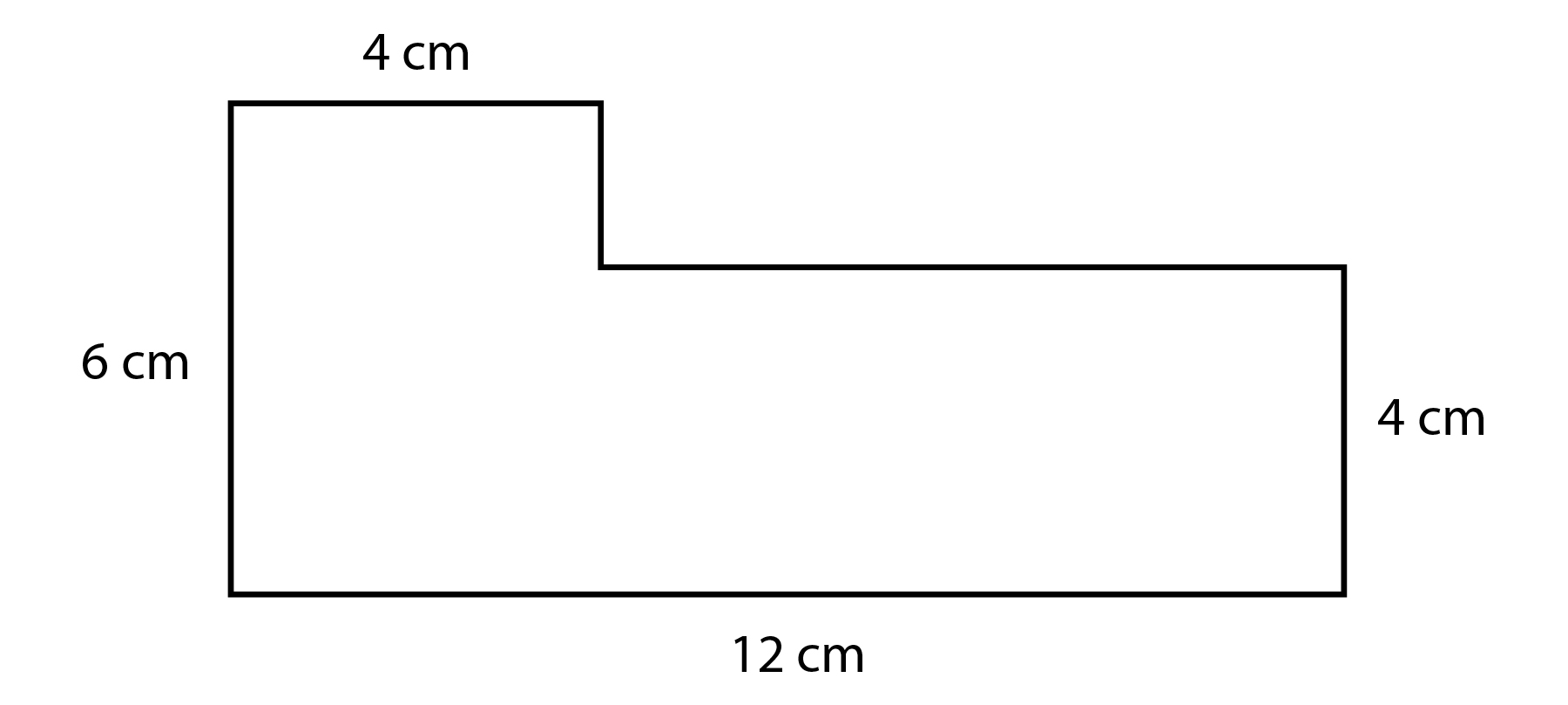 